乌当区人民政府关于《贵阳市中心城区控制性详细规划（细则）--乌当组团北衙单元WD-06-02地块》动态维护的公示依据《贵阳市城市总体规划（2011-2020年）》（2017年修订）、《贵阳市中心城区控制性详细规划（总则）——乌当组团》等上位规划，乌当区人民政府组织编制完成《贵阳市中心城区控制性详细规划（细则）--乌当组团北衙单元WD-06-02地块》动态维护方案，根据《中华人民共和国城乡规划法》、《贵阳市控制性详细规划管理办法》等相关法律法规和规章要求，现将规划方案主要内容予以公告，广泛征求社会意见。公告时间：自公告之日起10工作日（2023年10月26日--11月8日）。联 系 人：岳伟  （0851-85829396）          瞿永祝（13985576187）李其春（15338609302）传     真：85829396（传真）电子邮箱：1325442033@qq.com乌当区人民政府2023年10月26日	第一章 导则解读第一条  地块边界规划边界东、南面接新添大道为界，西至北衙路，北临云上路。总用地面积82.71公顷。第二条 道路交通道路体系为：主干道：主要为新添大道。次干道：主要为云上路、北衙路。支路：主要为公馆路、狮岩路等。地块道路长度8.15千米，道路网密度为9.85千米/平方公里。第三条 规划重要设施根据北衙单元导则，地块规划重要设施如下：公共服务设施：27班乌当二中（初中）、24班北衙小学、24班新天小学、30班幼儿园、2处居委会、3处文化活动站（含青少年活动中心、老年活动)、3处卫生服务站、3处托老所、1处小型多功能运动场地；公用设施：1处中水处理站、1处开闭所、1处燃气调压站、3处生活垃圾收集点、3处再生资源回收点、4处公共厕所等。第四条 空间管制1、城市绿线规划地块城市绿线包括：公共绿地：3处中型公园，用地面积共11.75公顷，以实线控制；2处街头绿地，用地面积共2.25公顷，以实线控制2、城市黄线控制地块城市黄线包括：（1）供应设施用地：开闭所、燃气调压站；（2）环境设施用地：3处生活垃圾收集点、4处公厕、3处再生资源回收点；第五条 地块容量地块用地面积82.71公顷，建设容量控制在115.38万㎡，综合容积率为1.46，规划人口16460人。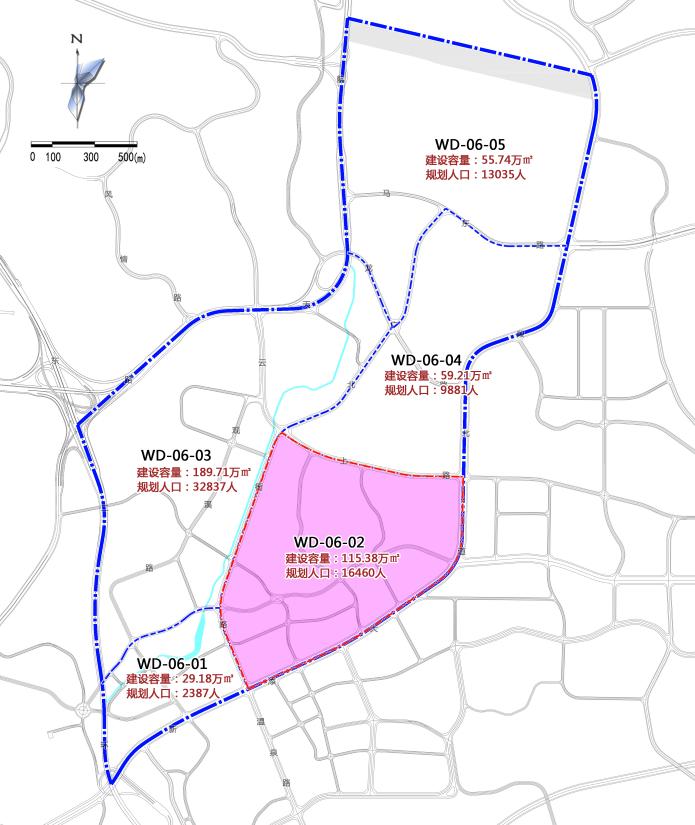 第二章 规划细则第六条 土地使用规划规划区总用地面积为82.71公顷，建设用地面积81.99公顷。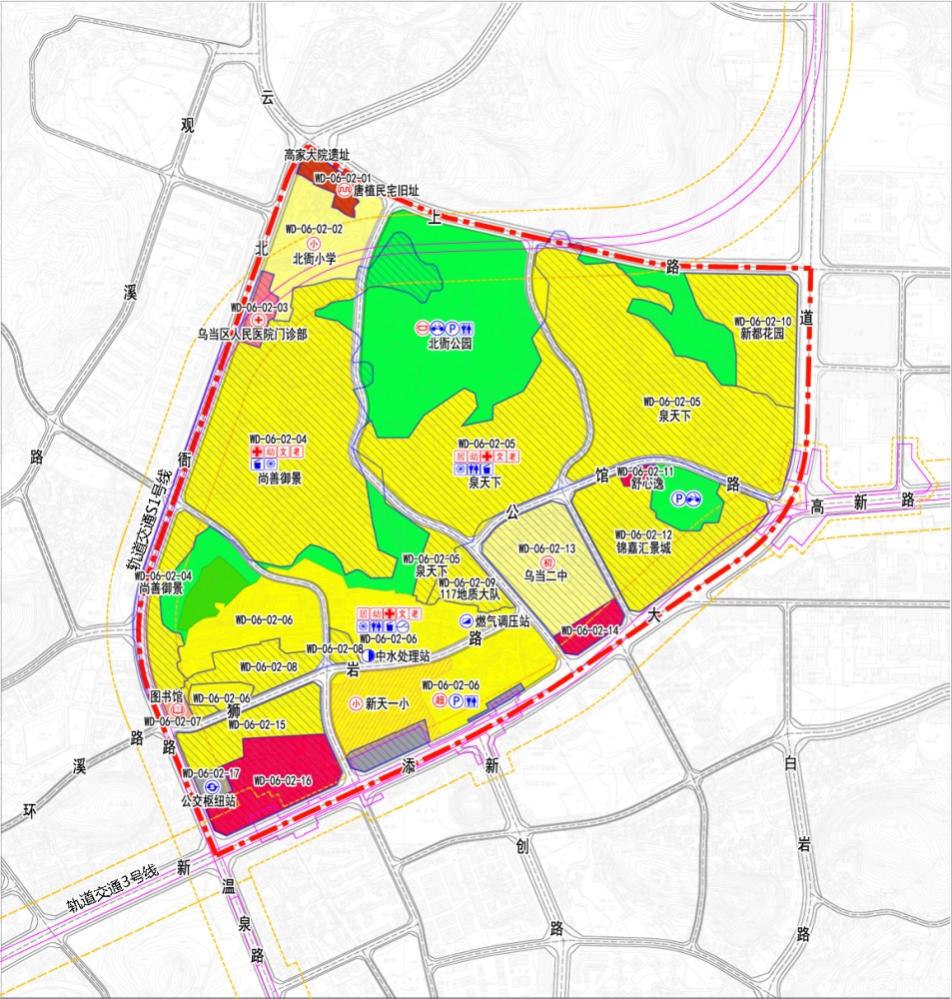 第七条 开发控制规划总建筑量115.38万平方米。其中居住建筑总量72.67万平方米（含兼容建筑及配套设施），居住人口16460人。第八条 地块细则本次地块细则图则如下：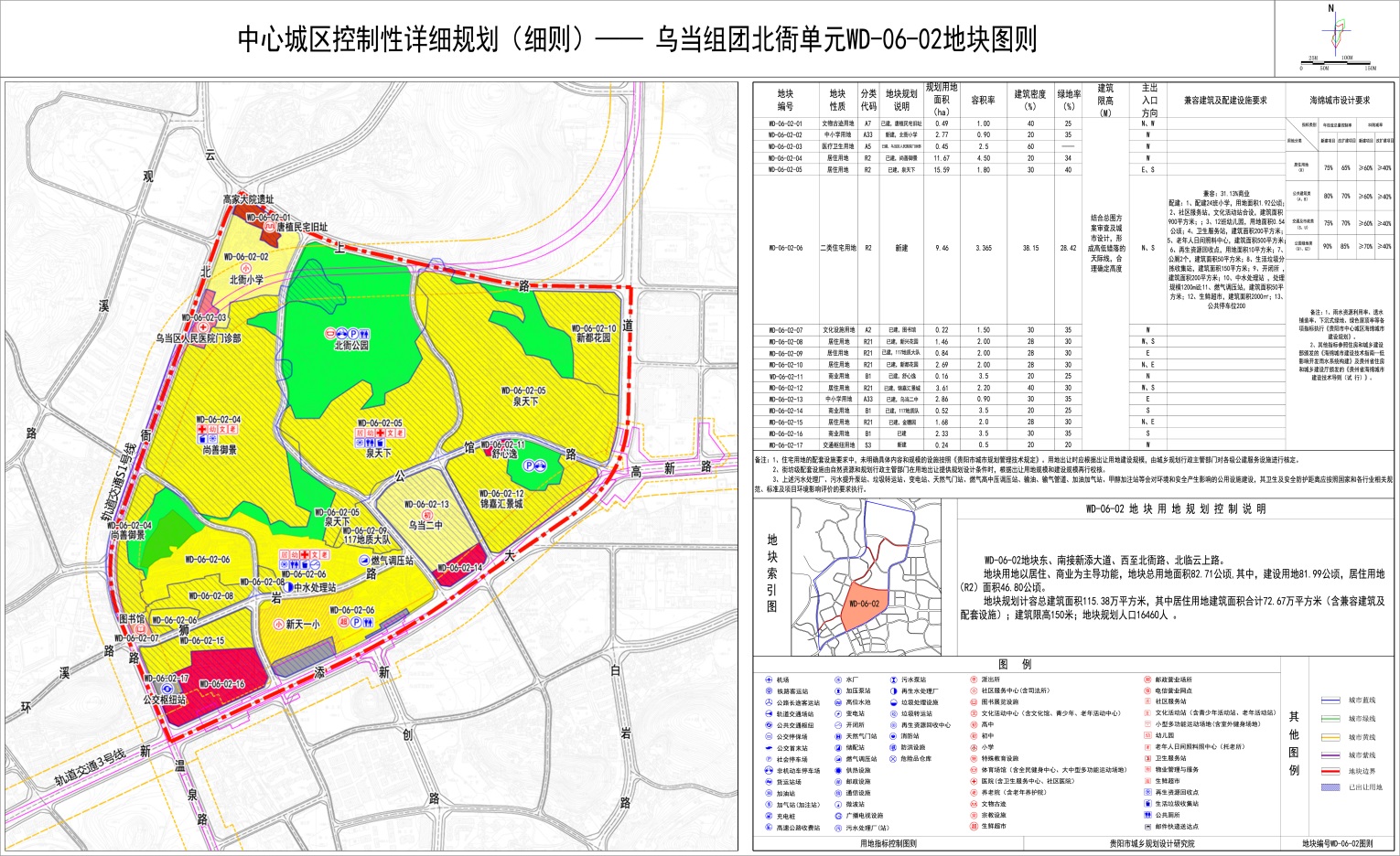 地块容量控制指标一览表地块容量控制指标一览表地块容量控制指标一览表地块容量控制指标一览表地块容量控制指标一览表地块容量控制指标一览表地块容量控制指标一览表地块编号总用地面积（ha）规划指标规划指标规划指标规划指标规划指标地块编号总用地面积（ha）建设用地（公顷）建设容量（万㎡）人口规模（人）平均毛容积率建筑高度（米）WD-06-0282.7181.99115.38164601.46150地块编号用地面积（公顷）建设用地面积（公顷）总建筑量（万平方米）居住建筑总量（万平方米）居住人口（人）地块编号用地面积（公顷）建设用地面积（公顷）总建筑量（万平方米）居住建筑总量（万平方米）居住人口（人）WD-06-0282.7181.99115.3872.6716460